Disciples Interims “Interim Ministry Basics” Detailed Syllabus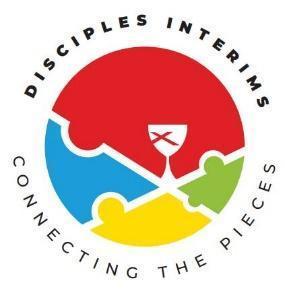 Dates: Mondays, July 11 through August 22, 2022, via Zoom – 6:00 PM to 8:00 PM Central Time. Cost for the course is $450.Application Deadline: Monday, June 13, 2022Contact: For application and other questions - Rev. Becky Kirby, Disciples Interims Administrator – disciplesinterims@gmail.comThe “textbook” for the course is Interim Ministry in Action – A Handbook for Churches in Transition by Norman Bendroth, 2018 Rowman and Littlefield.Unit 1 (July 11) -- What is the purpose of interim ministry? What does it look like today? A brief history of Interim ministryCase studies to encourage conversationWhat is our context in the Christian Church (Disciples of Christ). The world is changing, the church is changing. Churches need specialized leadership in these transition times: interim ministers.How is Interim Ministry different than settled ministry?Self-assessment toolUnit 2 (July 18) -- Interim ministry basics – Creating a roadmap for the interim timegetting acquainted, forming a transition team, setting goals, doing the work in the interim time tailored to the congregation, and sharing information with the search committee.Creating a covenant/contact with the congregationFirst steps as an interimUnit 3 (July 25) – “Five Focus Points” to guide the congregation during the interim timeHeritage, reviewing how the congregation has been shaped and formedLeadership, reviewing the needs of the church and its ways of organizing and developing new and effective leadershipMission, defining (redefining) sense of purpose and directionConnections, discovering all the relationships a faith community builds outside of itselfFutureideas and processes to help the congregation discover who they are and where they are headed.  Creation of congregational and pastoral profilesThe five focus points help the congregation answer the questions:Who are we?Who are our neighbors?What is God calling us to do?Unit 4 (August 1) – Visioning -- Helping the congregation understand its context and calling: in light of who we are and who is our neighbor, what is God calling us to do?Introduction to Appreciative InquiryThree questions for visioningWho are we?What is our context?What is God calling us to do?Discussion of future story and ministry plan processIntroduction to Asset MappingConversations around:StewardshipSpiritual giftsUnit 5 (August 8) – Navigating the System of the Local Congregation Introduction to Family Systems Theory (Bowen Theory)Scriptural basis and discussionResourcesRole of interim in the systemEight concepts of Bowen theoryCase studies on systemsVideo from Healthy CongregationsCommunication and leadershipUnit 6 (August 15) – Change Theory, Conflict Transformation and My Role as an Interim MinisterOverview of change theoryLeading Change in the Congregation by RendleManaging Transitions by BridgesTechnical vs adaptive changeProcesses to help bring about change (Mead, Bridges, Rendle)Introduction to Conflict TransformationBuilt on the teaching of the Lombard Mennonite Peace CenterKey stepsAgreeing and Disagreeing in Love resourceTechniques and toolsUnit 7 (August 22) – Constant Retooling – Learning tools and techniques in interim ministry - finding the resources that help in your local context: where to find them, when to use them. Assessing our growing edges as interim ministers and committing to being life-long learners in our field of ministry.Ideas and resources for your tool-beltSelf-AssessmentHistory Wall exerciseLife Cycle of Congregations (Bullard)Asset MappingWorld Café model for conversationHoly conversationsSpiritual Gifts inventoriesBy-Law and policy revisioningFinancial policies and stewardship resourcesLife as an Interim ministerContractsMinisterial Code of EthicsSelf CareEvaluation